      РЕШЕНИЕ                           
Глазовской городской Думы
седьмого созыва№ 87	28 апреля 2021 годаО назначении публичных слушаний по проекту решения Глазовской городской Думы «О внесении изменений в Устав муниципального образования «Город Глазов» Руководствуясь статьей 28 Федерального закона от 06.10.2003 № 131-ФЗ «Об общих принципах организации местного самоуправления в Российской Федерации», статьей 14 Устава муниципального образования «Город Глазов», Положением «О порядке организации и проведения публичных слушаний на территории муниципального образования «Город Глазов», утвержденным решением Городской Думы г. Глазова от 02.06.2005 № 447,Глазовская городская Дума решает:1. Вынести прилагаемый проект решения Глазовской городской Думы «О внесении изменений в Устав муниципального образования «Город Глазов» на публичные слушания.2. Публичные слушания провести 18 мая 2021 года в 18.00 часов в помещении, расположенном по адресу: г. Глазов, ул. Динамо, д. 6, зал заседаний Глазовской городской Думы (каб. 235).3. Назначить управление по обеспечению деятельности Глазовской городской Думы ответственным за подготовку и проведение публичных слушаний.4. Установить, что письменные замечания и предложения, касающиеся проекта муниципального правового акта, вынесенного на публичные слушания, направляются для включения их в протокол публичных слушаний в Глазовскую городскую Думу (427620, г. Глазов, ул. Динамо, д. 6. каб. 232) либо по эл. почте: duma01@glazov-gov.ru  с 28.04.2021 по 18.05.2021.5. Проект решения Глазовской городской Думы «О внесении изменений в Устав муниципального образования «Город Глазов», настоящее решение и Порядок учета предложений по проекту новой редакции Устава города Глазова, проекту решения Глазовской городской Думы «О внесении изменений в Устав города Глазова», а также о порядке участия граждан в его обсуждении», утвержденный решением Глазовской городской Думы от 27.02.2006 № 82 подлежат официальному опубликованию.ПредседательГлазовской городской Думы			И.А. Волков город Глазов«____» апреля 2021 годапроектРЕШЕНИЕ
Глазовской городской Думы
седьмого созыва№	_____________2021 годаО внесении изменений в Устав муниципального образования «Город Глазов»В целях приведения Устава муниципального образования «Город Глазов» в соответствие с действующим законодательством, руководствуясь Федеральным законом от 06.10.2003 № 131-ФЗ «Об общих принципах организации местного самоуправления в Российской Федерации», Федеральным законом от 24.04.2020 № 148-ФЗ «О внесении изменений в отдельные законодательные акты Российской Федерации», Федеральным законом от 20.07.2020 № 236-ФЗ «О внесении изменений в Федеральный закон «Об общих принципах организации местного самоуправления в Российской Федерации», Федеральным законом от 20.07.2020 № 241-ФЗ «О внесении изменений в статью 9 Федерального закона «О социальных гарантиях сотрудникам органов внутренних дел Российской Федерации и внесении изменений в отдельные законодательные акты Российской Федерации» и Федеральный закон «Об общих принципах организации местного самоуправления в Российской Федерации», Федеральным законом от 22.12.2020 № 445-ФЗ «О внесении изменений в отдельные законодательные акты Российской Федерации», Федеральным законом от 29.12.2020 № 464-ФЗ «О внесении изменений в отдельные законодательные акты Российской Федерации в части оказания помощи лицам, находящимся в состоянии алкогольного, наркотического или иного токсического опьянения», Федеральным законом от 30.12.2020 № 518-ФЗ «О внесении изменений в отдельные законодательные акты Российской Федерации», Законом Удмуртской Республики от 24.10.2008 № 43-РЗ «О гарантиях осуществления полномочий депутата представительного органа муниципального образования, члена выборного органа местного самоуправления, выборного должностного лица местного самоуправления в Удмуртской Республике», постановлением Правительства Удмуртской Республики от 23.12.2020 № 623 «Об утверждении Положения о муниципальных комиссиях по делам несовершеннолетних и защите их прав в Удмуртской Республике», Уставом муниципального образования «Город Глазов»,Глазовская городская Дума решает:1. Внести в Устав муниципального образования «Город Глазов», принятый решением Городской Думы города Глазова от 30 июня 2005 года № 461 (в ред. решений Глазовской городской Думы от 28.03.2006 № 99, от 12.04.2006 № 112, от 30.08.2006 № 193, от 28.04.2007 № 358, от 31.10.2007 № 435, от 27.02.2008 № 511, от 25.06.2008 № 575, от 04.03.2009 № 692, 30.06.2009 № 758, 03.03.2010 № 861, от 20.12.2010 № 28, от 21.11.2011 № 125, от 27.06.2012 № 201, от 26.09.2012 № 230, от 27.03.2013 № 293, от 30.10.2013 № 374, от 23.04.2014 № 446, от 24.12.2014 № 522, от 29.04.2015 № 557, от 29.07.2015 № 608, от 28.10.2015 № 29, от 28.09.2016 № 169, от 29.03.2017 № 236, от 25.10.2017 № 300, от 31.01.2018 № 326, от 29.08.2018 № 387, от 26.11.2018 № 412, от 28.08.2019 № 501, от 29.04.2020 № 585), следующие изменения:1) в части 1 статьи 7:а) пункт 42 изложить в следующей редакции:«42) организация в соответствии с федеральным законом выполнения комплексных кадастровых работ и утверждение карты-плана территории;»;б) дополнить пунктом 43 следующего содержания:«43) принятие решений и проведение на территории города Глазова мероприятий по выявлению правообладателей ранее учтенных объектов недвижимости, направление сведений о правообладателях данных объектов недвижимости для внесения в Единый государственный реестр недвижимости.»;2) часть 1 статьи 7.1 дополнить пунктами 20, 21 следующего содержания:«20) предоставление сотруднику, замещающему должность участкового уполномоченного полиции, и членам его семьи жилого помещения на период замещения сотрудником указанной должности;21) осуществление мероприятий по оказанию помощи лицам, находящимся в состоянии алкогольного, наркотического или иного токсического опьянения.»;3) дополнить статьей 12.1 следующего содержания:«Статья 12.1 Инициативные проекты В целях реализации мероприятий, имеющих приоритетное значение для жителей города Глазова или его части, по решению вопросов местного значения или иных вопросов, право решения которых предоставлено органам местного самоуправления города Глазова, в Администрацию города Глазова может быть внесен инициативный проект. Порядок определения части территории города Глазова, на которой могут реализовываться инициативные проекты, устанавливается решением Глазовской городской Думы.»;4) часть 1 статьи 15:а) после слов «должностных лиц местного самоуправления» дополнить словами «, обсуждения вопросов внесения инициативных проектов и их рассмотрения, осуществления территориального общественного самоуправления»; б) дополнить абзацем следующего содержания:«В собрании граждан по вопросам внесения инициативных проектов и их рассмотрения вправе принимать участие жители соответствующей территории, достигшие шестнадцатилетнего возраста. Порядок назначения и проведения собрания граждан в целях рассмотрения и обсуждения вопросов внесения инициативных проектов определяется решением Глазовской городской Думы.»;5) часть 1 статьи 17 изложить в следующей редакции:«1. На всей территории города Глазова или на части его территории может проводиться опрос граждан для выявления мнения населения и его учета по инициативе:1) Глазовской городской Думы или Главы города Глазова - по вопросам местного значения;2) органов государственной власти Удмуртской Республики - для учета мнения граждан при принятии решений об изменении целевого назначения земель муниципального образования для объектов регионального и межрегионального значения;3) жителей города Глазова или его части, в которых предлагается реализовать инициативный проект, достигших шестнадцатилетнего возраста, - для выявления мнения граждан о поддержке данного инициативного проекта.»;6) абзац второй части 4 статьи 23 изложить в следующей редакции:«В случае досрочного прекращения полномочий Главы муниципального образования «Город Глазов», либо применения к нему по решению суда мер процессуального принуждения в виде заключения под стражу, домашнего ареста или временного отстранения от должности, либо отсутствия в связи с отпуском, болезнью полномочия Главы города Глазова временно исполняет первый заместитель Главы Администрации города Глазова, а  в случае его отсутствия  - заместитель Главы Администрации города Глазова по финансам, бюджетному планированию и учету, в случае отсутствия заместителя Главы Администрации города Глазова по финансам, бюджетному планированию и учету - заместитель Главы Администрации города Глазова по социальной политике, в случае отсутствия заместителя Главы Администрации города Глазова по социальной политике - заместитель Главы Администрации города Глазова  по вопросам строительства, архитектуры и жилищно-коммунального хозяйства.»;7) в статье 26: а) в пункте 1 слова «, толкование настоящего Устава и правовых актов Глазовской городской Думы» исключить;б) в пункте 18 слова «по делам несовершеннолетних» исключить;в) дополнить пунктом 21.1 следующего содержания:«21.1) рассмотрение проектов муниципальных программ и предложений о внесении изменений в муниципальные программы в порядке, установленном решением Глазовской городской Думы;»8) часть 1 статьи 34:а) дополнить пунктами 55, 56 следующего содержания:«55) принятие решений и проведение на территории города Глазова мероприятий по выявлению правообладателей ранее учтенных объектов недвижимости, направление сведений о правообладателях данных объектов недвижимости для внесения в Единый государственный реестр недвижимости.56) организация в соответствии с федеральным законом выполнения комплексных кадастровых работ и утверждение карты-плана территории.»;9) часть 1 статьи 35.1 дополнить пунктом 6 следующего содержания:«6) сохранение места работы (должности) в совокупности продолжительностью четыре рабочих дня в месяц для осуществления своих полномочий на непостоянной основе.»;10) в части 5 статьи 44 слово «его» исключить, дополнить словами «уведомления о включении сведений об Уставе города Глазова, решении Глазовской городской Думы о внесении изменений в Устав города Глазова в государственный реестр уставов муниципальных образований Удмуртской Республики, предусмотренного частью 6 статьи 4 Федерального закона от 21 июля 2005 года № 97-ФЗ «О государственной регистрации уставов муниципальных образований».2. Главе города Глазова направить настоящее решение на государственную регистрацию в порядке, предусмотренном Федеральным законом «О государственной регистрации уставов муниципальных образований».3. Опубликовать настоящее решение после его государственной регистрации.4. Настоящее решение, за исключением положений, для которых настоящим пунктом установлен иной порядок вступления в силу, вступает в силу в порядке, предусмотренном законодательством.Подпункты 1 «б» и 8 «а» пункта 1 настоящего решения вступают в силу с 29 июня 2021 года.Подпункт 10 пункта 1 настоящего решения вступает в силу с 7 июня 2021 года.5. Контроль за исполнением настоящего решения возложить на Главу города Глазова. Глава города Глазова		С.Н. КоноваловПредседатель Глазовской городской Думы 		И.А. Волков город Глазов«______»___________2021 годаГородская Дума муниципального образования «Город Глазов» (Глазовская городская Дума)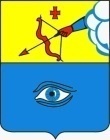 «Глаз кар» муниципал кылдытэтлэн кар Думаез (Глаз кар Дума)